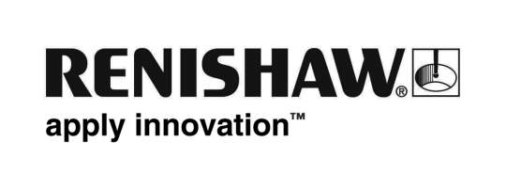 新軟體擴充 QC20-W 循圓測試儀功能，以提供時間式的資料擷取Renishaw 在 EMO 2015 推出 Ballbar Trace；以時間為基礎的新資料擷取軟體套件，適用於 Renishaw QC20-W 循圓測試儀，以確認 CNC 工具機定位效能。現有 QC20-W 使用者可免費取得新軟體，並應用在許多新的應用上，包括靜態監控及適用於 ISO 10791-6 的資料擷取。隨著 Ballbar Trace 同時推出新版本的 XCal-View 資料分析軟體，將提供更優異的資料分析能力。QC20-W 這款無線伸縮式循圓測試儀，具有極精確的長度量測偏移量。QC20-W 能夠充份確認並診斷工具機的效能，進而減少機器的停機時間，並降低廢品率及檢驗成本。ISO 10791 標準為 4 或 5 軸加工中心提供具體的測試規範。ISO 10791 文件的第 6 部分則規範了使用循圓測試儀的動態確認測試。從一組同時移動的多軸機器所收集到的資料，可確認三個傳統笛卡兒軸和一或兩個旋轉軸的輪廓加工精度。比對國際標準的快速資料分析全新 XCal-View 第 2.3 版資料分析軟體，能夠讓使用者快速檢查並查閱擷取的 Ballbar Trace 資料。它還能提供 ISO 10791-6 格式的即時報告。所有現有 XCal-View 使用者均可免費獲得XCal-View 第 2.3 版。新使用者可以透過各地的 Renishaw 辦事處購買軟體。您可在下列網址，同時下載 Ballbar Trace 和 XCal-View 第 2.3 版：
www.renishaw.com/ballbartrace。Ballbar Trace 和 XCal-View 第 2.3 版能提供簡單而強大的工具，以符合 ISO 10791-6 的需求及更彈性的 QC20-W 使用。未來還會對 Ballbar Trace 進行更多的開發，以擴充其性能。若想瞭解更多關於 Renishaw 的校正和效能監控產品的資訊，請造訪 www.renishaw.com.tw/calibration。 結束